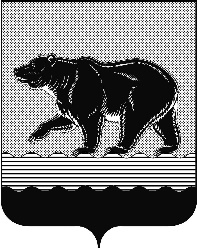 СЧЁТНАЯ ПАЛАТАГОРОДА НЕФТЕЮГАНСКА16 микрорайон, 23 дом, помещение 97, г. Нефтеюганск, 
Ханты-Мансийский автономный округ - Югра (Тюменская область), 628310  тел./факс (3463) 20-30-55, 20-30-63 E-mail: sp-ugansk@mail.ru www.admugansk.ru Заключение на проект постановления администрации города Нефтеюганска«Об утверждении Порядка предоставления субсидии застройщикам (инвесторам) на возмещение части затрат, понесённых застройщиком (инвестором) на выплату собственникам выкупной стоимости жилых помещений из расселяемого аварийного жилищного фонда, на возмещение стоимости (себестоимости) строительства (приобретения) квартир, передаваемых застройщиком (инвестором) в орган местного самоуправления во исполнение обязательств по заключенным договорам о развитии застроенной территории» Счётная палата в соответствии с пунктом 7 части 2 статьи 9 Федерального закона от 07.02.2011 № 6-ФЗ «Об общих принципах организации и деятельности контрольно-счётных органов субъектов Российской Федерации и муниципальных образований» проводит финансово-экономическую экспертизу проектов муниципальных правовых актов (включая обоснованность финансово-экономических обоснований) в части, касающейся расходных обязательств муниципального образования.В соответствии с пунктом 3 статьи 78 Бюджетного кодекса Российской Федерации (далее по тексту – БК РФ) муниципальные правовые акты, регулирующие предоставление субсидий юридическим лицам (за исключением субсидий муниципальным учреждениям), индивидуальным предпринимателям, а также физическим лицам - производителям товаров, работ, услуг, должны соответствовать общим требованиям, установленным Правительством Российской Федерации.Постановлением Правительства Российской Федерации от 06.09.2016
 № 887 утверждены общие требованиях к нормативным правовым актам, муниципальным правовым актам, регулирующим предоставление субсидий юридическим лицам (за исключением субсидий государственным (муниципальным) учреждениям), индивидуальным предпринимателям, а также физическим лицам – производителям товаров, работ, услуг (далее по тексту – Общие требования). Представленный на экспертизу проект постановления администрации города Нефтеюганска «Об утверждении Порядка предоставления субсидии застройщикам (инвесторам) на возмещение части затрат, понесённых застройщиком (инвестором) на выплату собственникам выкупной стоимости жилых помещений из расселяемого аварийного жилищного фонда, на возмещение стоимости (себестоимости) строительства (приобретения) квартир, передаваемых застройщиком (инвестором) в орган местного самоуправления во исполнение обязательств по заключенным договорам о развитии застроенной территории» (далее по тексту - Порядок предоставления субсидии) не соответствует Общим требованиям, а именно:1. Пунктом 2 Общих требований установлено, что муниципальные правовые акты местной администрации или акты уполномоченных ею органов местного самоуправления, устанавливающие порядок предоставления из соответствующего бюджета бюджетной системы Российской Федерации субсидий получателям субсидий, принимаемые в соответствии с БК РФ в случаях и порядке, которые предусмотрены законом (решением) о соответствующем бюджете бюджетной системы Российской, содержат, в том числе, требования к отчётности.В Порядке предоставления субсидии указанный раздел отсутствует.В целях предотвращения нарушения Общих требований, рекомендуем дополнить Порядок предоставления субсидии разделом, предусматривающим информацию о требованиях к отчётности. 2. Пунктом 2 Общих требований установлено, что информация о категории и (или) критерии отбора получателей субсидий, имеющих право на получение субсидий, отбираемых исходя из указанных критериев, в том числе по итогам конкурса, с указанием в правовом акте порядка проведения отбора (за исключением случаев, когда получатель субсидии определяется в соответствии с законом (решением) о бюджете), должна отражаться в разделе «Общие положения о предоставлении субсидий».В Порядке предоставления субсидии данная информация включена в раздел «Условия и порядок предоставления субсидий».Рекомендуем отразить информацию о категории и (или) критерии отбора получателей субсидий в разделе «Общие положения о предоставлении субсидий».Кроме того, установлено:1. В соответствии с пунктом 2.3 Порядка предоставления субсидии, для получения субсидии застройщик (инвестор) представляет в адрес Департамента, в том числе, справку об отсутствии просроченной задолженности по субсидиям, бюджетным инвестициям и иным средствам, представленным из бюджета города Нефтеюганска, согласно приложению 2 к Порядку предоставления субсидии.Согласно приложению 2 к Порядку предоставления субсидии, данная справка подписывается руководителем получателя субсидии.Считаем целесообразным предусмотреть в Порядке предоставления субсидии указание на необходимость согласования справки об отсутствии просроченной задолженности по субсидиям, бюджетным инвестициям и иным средствам, представленным из бюджета города Нефтеюганска с департаментом финансов администрации города Нефтеюганска.2. Рекомендуем в перечень документов для получения субсидии застройщиком (инвестором) внести:- выписку из Единого государственного реестра юридических лиц (Единого государственного реестра индивидуальных предпринимателей);- свидетельство о постановке на учёт в налоговом органе;- платежный документ, подтверждающий затраты застройщика (инвестора), понесённые на оплату стоимости (себестоимости) строительства (приобретения) квартир, передаваемых застройщиком (инвестором) в орган местного самоуправления.3. Положением о комиссии по отбору застройщиков (инвесторов) в целях предоставления субсидии на возмещение части затрат, понесённых застройщиком (инвестором) на выплату собственникам выкупной стоимости жилых помещений из расселяемого аварийного жилищного фонда, на возмещение стоимости (себестоимости) строительства (приобретения) квартир, передаваемых застройщиком (инвестором) в орган местного самоуправления во исполнение обязательств по заключенным договорам о развитии застроенной территории (далее по тексту – Положение о комиссии) установлено: 3.1. Пункт 1.5 - решение Комиссии носит рекомендательный характер.В соответствии с абзацем 7 пункта 2.11 Порядка предоставления субсидии комиссия в срок не более 5 рабочих дней принимает решение о предоставлении либо об отказе в предоставлении субсидии, в связи с чем, рекомендуем пункт 1.5 Положения о комиссии исключить.3.2. Пункт 3.4 – в случае отсутствия члена комиссии по причине отпуска, командировки, болезни и иным уважительным причинам, в заседании принимает участие лицо, замещающее или временно исполняющее его обязанности.В приложении к Положению о комиссии установлен состав членов комиссии, не предусматривающий  участие лиц, замещающих или временно исполняющих обязанности основного члена комиссии.Рекомендуем исключить противоречие в положениях Порядка предоставления субсидии. На основании вышеуказанных замечаний, в Порядок предоставления субсидии необходимо внести соответствующие изменения, в связи, с чем копия настоящего заключения направлена разработчику проекта муниципального правового акта.Председатель                                                                                                  С.А. Гичкинаисполнитель:инспектор инспекторского отдела № 2Счётной палаты города НефтеюганскаПустовалова Наталья ЮрьевнаТел. 8 (3463) 203948Исх. от 30.03.2020№ СП-150-0